Lesson 2-1				Parallel lines and transversals	This is a discovery activity.  By the end you should know:What is a transversalWhat symbol is used to show that lines are parallelHow many angles are formed when a transversal intersects a pair of linesWhat is the relationship between angles when a transversal intersects parallel lines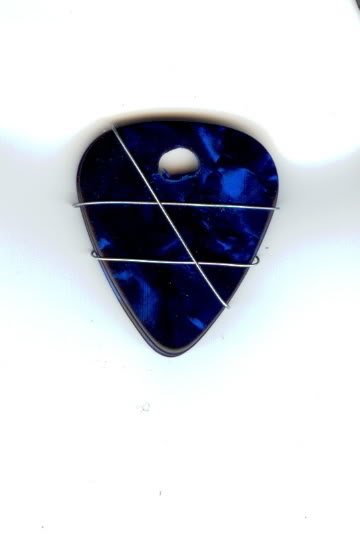 Your Mission:Use a sheet of graph paper and a straightedge to draw two parallel line segments (Separate them by at least 5 boxes)Draw a third segment diagonally through both parallel segments near the middle of bothLabel the diagonal line with the word TRANSVERSALLabel all the angles with a different numberUse a protractor to measure all the angles you see Your Next Mission:Answer the following questions1.	How many angles did you create with your transversal?2. 	How many different angle measures did you find?3.  	What are the angle measures? _______  _______  _______  _______  ______  ______  ______  ______4.	What kind of angle relationships are involved when a transversal crosses two parallel lines?5.  	Use your answer to #4 and the angle labels from your drawing to write the relationships that all angles have in your drawing.6.  	How does the picture on the front connect to what you did today?7.	Congratulations on making it this far.  You have created new synaptic connections today.  If you secretly say the words under par to any teacher right now you will receive an award.
